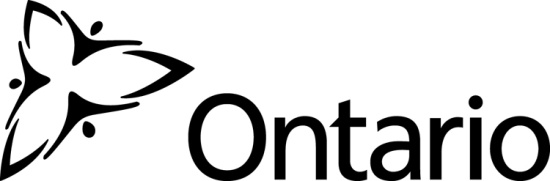 NOTE DE SERVICEDESTINATAIRES :		Directrices et directeurs de l’éducation 				Directrice, Direction des écoles provinciales 				Surintendante du Centre Jules-LégerEXPÉDITEUR :		Grant Clarke				Sous-ministre adjoint   				Division de l’apprentissage et du curriculumDATE :			Le 30 avril 2012 OBJET :	Directives concernant les rapports de 2012 des conseils scolaires sur la prestation de programmes et de services d’éducation de l’enfance en difficulté____________________________________________________________________________Je vous écris pour vous rappeler que vous êtes tenus de rendre public un rapport détaillé sur les programmes et services d’éducation de l’enfance en difficulté actuellement offerts dans votre conseil pour répondre aux besoins des élèves.Pour être considéré à jour et détaillé, le rapport sur l’éducation de l’enfance en difficulté doit comprendre les éléments définis dans les Normes concernant les plans de l’enfance en difficulté des conseils scolaires, 2000 ainsi que le protocole établi selon la note Politique/Programmes (NPP) n° 149. Les conseils scolaires doivent examiner le rapport préparé pour 2011-2012 et le mettre à jour en apportant les ajouts et les modifications nécessaires aux sections pertinentes. En rédigeant ou en mettant à jour ce rapport, les conseils scolaires doivent continuer de consulter leur comité consultatif pour l’enfance en difficulté (CCED) respectif, conformément au Règlement 464/97.Chaque conseil scolaire doit veiller à ce que ces renseignements soient accessibles à tous les membres de sa communauté au début de chaque année scolaire. La majorité des conseils scolaires ont affiché sur leur site Web leur rapport de 2011 sur l’éducation de l’enfance en difficulté.…/2Afin que le Ministère soit tenu au courant des programmes et services d’éducation de l’enfance en difficulté offerts et de toute modification apportée à votre rapport, vous devez également fournir l’adresse URL menant au rapport sur votre site Web. S’il n’est pas possible d’accéder au rapport à partir de ce site Web, vous devez en remettre une version électronique ou imprimée au Ministère.Veuillez vous servir de la liste de vérification (annexe A) du rapport sur l’éducation de l’enfance en difficulté de 2012 pour signaler :les éléments compris dans le rapport sur l’éducation de l’enfance en difficulté de votre conseil scolaire, qui sont définis dans les Normes concernant les plans de l'enfance en difficulté des conseils scolaires, 2000; les éléments du rapport de votre conseil scolaire qui comprennent des informations modifiées relatives aux programmes et services d’éducation de l’enfance en difficulté qui seront offerts en 2012-2013; l’affichage sur le site Web de votre conseil scolaire du protocole de collaboration avec des organismes externes concernant la prestation de services par des membres des professions réglementées de la santé, des membres des professions réglementées des services sociaux et des paraprofessionnels (NPP no 149);  l’intégration de l’éducation de l’enfance en difficulté dans une perspective d’amélioration continue décrite dans votre Plan d’amélioration du conseil scolaire pour le rendement des élèves;       le mode privilégié d’accès à l’information pour le Ministère et le public au rapport sur l’éducation de l’enfance en difficulté, au guide des parents pour l’enfance en difficulté et au protocole de la NPP no 149. Veuillez remettre à votre bureau régional d’ici le 1er septembre 2012 une copie de la liste de vérification remplie; et selon le cas, la copie papier du rapport ou le fichier électronique.Nous vous invitons à continuer de consulter votre CCED au sujet des processus d’élaboration, de mise en œuvre et de suivi du plan d’amélioration du conseil scolaire pour le rendement des élèves étant donné que l’éducation de l’enfance en difficulté fait partie intégrante du processus de planification de l’amélioration continue des conseils scolaires. Toute question concernant les rapports doit être adressée au responsable ministériel de l’éducation de l’enfance en difficulté de votre région.Je vous remercie des efforts constants que vous déployez pour appuyer les élèves ayant des besoins particuliers en matière d’éducation.______________________  	Grant ClarkeSous-ministre adjoint   Division de l’apprentissage et du curriculum
c.c.	Présidences des comités consultatifs pour l’enfance en difficulté (CCED) Annexe A-2-

Ministry of EducationLearning and Curriculum Division22nd  Fl. Mowat BlockQueen’s ParkTelephone (416) 314-5788Facsimile (416) 327-1182Ministère de l'ÉducationDivision de l’apprentissageet du curriculum900, rue Bay22e étage,édifice MowatTéléphone (416) 314-5788Télécopieur (416) 327-1182Liste de vérification du rapport sur l’éducation del’enfance en difficulté de 2012Nom : (Conseil scolaire)Liste de vérification du rapport sur l’éducation del’enfance en difficulté de 2012Nom : (Conseil scolaire)Liste de vérification du rapport sur l’éducation del’enfance en difficulté de 2012Nom : (Conseil scolaire)Éléments du rapport sur l’éducation de l’enfance en difficultéÉléments mis à jour dans le rapport de 2012  Programmes et services d’éducation de l’enfance en difficultéProgrammes et services d’éducation de l’enfance en difficultéModèle pour l’éducation de l’enfance en difficulté□□Processus du comité d’identification, de placement et de révision (CIPR)    □□Placements pour l’enfance en difficulté offerts par le conseil□□Plans d’enseignement individualisés ()□□Personnel de l’enfance en difficulté□□Équipement spécialisé□□Transport des élèves ayant des besoins particuliers□□Planification de la transition□□Renseignements provinciauxRenseignements provinciauxRôles et responsabilités□□Catégories et définitions des anomalies□□Écoles provinciales et écoles d’application en Ontario□□Renseignements connexes nécessaires pour la communautéRenseignements connexes nécessaires pour la communautéMéthodes de dépistage précoce et stratégies d’intervention□□Évaluations éducationnelles et autres□□Coordination des services avec d’autres ministères ou organismes□□Services auxiliaires de santé en milieu scolaire□□Perfectionnement professionnel□□Accessibilité (LAPHO : Loi sur l’accessibilité pour les personnes handicapées de l’Ontario)□□Guide des parents pour l’enfance en difficulté□□Comité consultatif pour l’enfance en difficulté (CCED)□□Renseignements supplémentaires Protocole de collaboration avec des organismes externes concernant la prestation de services par des membres des professions réglementées de la santé, des membres des professions réglementées des services sociaux et des paraprofessionnels (NPP n° 149) affiché sur le site Web du conseil scolaire □□Intégration de l’éducation de l’enfance en difficulté dans le Plan d’amélioration du conseil scolaire pour le rendement des élèves  (M-12)□□Document Forme du rapportVeuillez indiquer l’adresse URL du document sur votre site Web (s’il y a lieu)Rapport sur l’éducation de l’enfance en difficulté □  Site Web du conseil□  Fichier électronique□  Copie papierGuide des parents pour l’enfance en difficulté

□  Site Web du conseil□  Fichier électroniqueProtocole de collaboration (NPP n° 149)□  Site Web du conseil□  Fichier électroniqueNom de la directrice ou directeur de l’éducation : _____________________________________________________________________________________               ________________________Signature de la directrice ou du directeur de l’éducation                                     Date  ………….